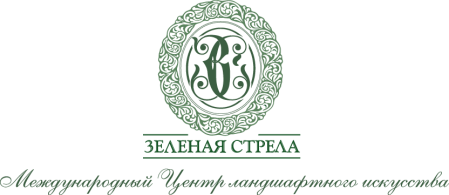 Ландшафтная компания «Грин Ланд»при поддержке Акимата (городской управы) города Алматы и Представительства по торговле и инвестициям Посольства Франции в Казахстане приглашают в Алматы на международную конференцию Задачи зеленого строительства и ландшафтной архитектуры в условиях современного мегаполиса. Конференция в г. Алматы05 – 09 августа .Город Алматы всегда считался городом-садом. Много веков подряд снежные вершины могущественного Зайлийского Алатау, взмывающие к небу, создают впечатление величественной охраны. Благоухание садов, изумрудные верхушки знаменитых Тян-Шанских елей, стремительные горные течения, возрождающая свежесть городских фонтанов, блеск дворцов и площадей, суета рынков производят незабываемое впечатление на гостей южной столицы – Алматы.Тематика конференции:- цветочное убранство города и ковровые цветники из летников;- использование травянистых многолетников, в том числе декоративных трав, в современном озеленении городов;- проблемы выбора ассортимента декоративных растений для озеленения парков в условиях Казахстана - опыт интродукции;- современные технологии создания древесно-кустарниковых композиций;- проблемы и технологии содержания зеленых насаждений, в т.ч. газонов;- формирование садово-парковых ландшафтов в городской среде;- использование парков для рекреации и развития экологической культуры.Задачи конференции:- привлечение внимания к важности городского озеленения для развития экологической культуры  горожан и туристического потенциала городов.- обмен опытом и повышение квалификации специалистов в области «зеленого» строительства.- повышение благополучия населения и качества окружающей среды через рентабельные пути смягчения давления на окружающую среду.ПРОГРАММА КОНФЕРЕНЦИИ:05 августаИз Москвы:07.50. Вылет из Москвы. Рейс SU-194015.15. Прибытие в Алматы.Из Санкт-Петербурга:11.50. Вылет из Санкт-Петербурга. Рейс KC-136, Air Astana19.50. Прибытие в Алматы.Трансфер в гостиницу Размещение в отеле.Ужин (самостоятельно).Ночь в гостинице06 августаУЧЕБНО-ПРАКТИЧЕСКАЯ КОНФЕРЕНЦИЯ: "Задачи зеленого строительства и ландшафтной архитектуры в условиях современного мегаполиса".Специальный гость Филипп Ниез - один из ведущих французских знатоков в области пейзажной архитектуры с международным опытом создания садово-парковых проектов.Завтрак в отеле.Сбор на ресепшн.09.00. Трансфер участников конференции в городской зал, где проводится мероприятие.09.00 – 10.00. Регистрация участников, кофе-пауза.10.00 – 10.15. Приветствие участникам конференции.10.15 - 12.15. Выступление Филиппа Ниеза (Le Studio Philippe Niez, Франция)"Актуальные тенденции при организации городского ландшафта".Филипп Ниез (Philippe Niez) – один из ведущих французских знатоков в области пейзажной архитектуры с международным опытом создания садово-парковых проектов. Список его работ богат и уникален: от легендарного парижского Парка André Citroën до реализации амбициозных проектов для международных гостиничных сетей, частных садов для мировых звезд кино и шоу-бизнеса и наследников французских замков.Особенность подхода Филиппа - стремление сохранения памяти, национального и исторического наследия места, его первоначальных истоков, отраженных в окружающей природе, архитектурных элементах и деятельности человека.Филипп Ниез расскажет о тенденциях организации городского пространства во Франции и других странах, где ему довелось работать, раскроет этапы создания проектов и особенности работы над ними.В рамках выступления будут затронуты следующие вопросы:- Почему ландшафтный дизайн стал обязательной составляющей современного города?- Основные факторы, влияющие на разработку ландшафтной концепции в рамках реализации городского проекта.- Особенности создания ландшафтных композиций в условиях современного урбанизма.- Влияние садов и парков на увеличение туристического потенциала города / объекта.12.00 – 12.45. Выступление представителя компании «Грин Ланд». 13.00 – 14.30. Обед (входит в стоимость).14.30 – 16.00. Андрей Коровянский, главный архитектор компании IQ-PLAN, Москва-Минск."Использование парков для рекреации и развития экологической культуры".Опыт формирования и фунционирования Минской рекреационной парковой структуры.Слепянская водная система, как один из элементов этой структуры.Генплан Минска разработан весьма грамотно, с точки зрения рекреации. Сформирован кластер водохранилищ с подветренной стороны - пляжный отдых на Заславском море Лебяжьем, яхт-клубы, гребные каналы, водный слалом. Построены различные спортивные сооружения (трассы, склоны, биатлон в Раубичах, Логойске). В черте города - тихие скверы, велодорожки, фитнес-маршруты.Также будет рассказ об авторских исследованиях по рекреационной нагрузке. Организаторы исследования ставили студентов в парки в утренние, дневные и вечерние часы. Проводился учет и анализ того, сколько и каких людей отдыхает и гуляет в московских парках.Андрей Коровянский - известный ландшафтный архитектор, урбанист, архитектор среды. Выпускник архитектурного факультета Белоруcской Государственной Политехнической Академии, выпускник Akademia Nieswieska ICOMOS IFLA. Арт-директор и главный архитектор компании IQ-PLAN. Главный архитектор и научный руководитель проекта реконструкции озеленения центральной части территории ВДНХ.Автор многочисленных проектов, в том числе: концепция игрового парка развлечений в Тарту (Эстония), концепция планировочной структуры дачного поселка в  в Смоленской области, концепция структуры поселка «Конча-Заспа» в Киеве, концепция планировочной структуры президентского дворца в Душанбе. Выполнил проекты благоустройства и озеленения ряда общественных территорий и частных VIP-резиденций в России, Украине и Испании.Лауреат и куратор различных международных премий, конкурсов и фестивалей в сфере ландшафтной архитектуры. Автор многочисленных публикаций в специализированной прессе.16.00 - 18.00. Продолжение работы конференции. Выступления докладчиков. Подведение итогов. Формирование обращения участников конференции к общественности и властям.19.00 – 23.00. Торжественный прием участников конференции, фольклорная концертная программа, праздничный ужин в национальном стиле (входит в стоимость).Трансфер в отель.Ночь в отеле.07 августаДень мастер-классов в парках.Завтрак в отеле.Сбор на ресепшн.09.00. Трансферт в парки г. Алматы.10.00 – 17.30. Обзорная автобусно-пешеходная экскурсия по Алматы.В рамках экскурсии в городских парках Алматы сотрудниками компании «Грин Ланд» будут проводиться мастер-классы по различным приемам в городском озеленении:- посещение парка Первого Президента Республики Казахстан - "Казахский сад", вместе с его создателями – компанией «Грин Ланд»- посещение Центрального парка культуры и отдыха г. Алматы- осмотр городских ковровых цветников, созданных под руководством Гульзады Альхановны, директора «Грин Ланд».Пикник в парке (входит в стоимость).Ужин самостоятельно.Трансфер в отель, отдых в отеле.Ночь в отеле.08 августаЭкскурсионный день.Завтрак в отеле. 09.00. Сбор на ресепшн.Экскурсия  к ущелью Медео, Чимбулак и парку Кок-Тобе, БАО (Большое Алматинское озеро) (опционально).Вы посетите огромную плотину, которая защищает город от наводнений и селевых потоков, спускающихся с вершин гор западного Тянь-Шаня. С вершины плотины, на высоте  над уровнем моря открывается прекрасный вид на «Медео» – самый большой каток в мире , окруженный изумительными горами Заилийского Алатау.Обед (входит в стоимость).В продолжение тура – поездка на канатной дороге к горнолыжному курорту Чимбулак и далее к перевалу Большой Талгар, где вы у вас будет возможность насладиться удивительными видами снежных вершин Тянь-Шаня. Прогулка по парку Кок-Тобе у подножья самой высокой телебашни Казахстана. Отсюда, со смотровой площадки, открывается захватывающий панорамный вид на Алматы. В парке Кок-Тобе вы также увидите памятник знаменитой ливерпульской четверке группе «The Beatles». В завершении экскурсии вас опять ждет короткая поездка до города на канатной дороге.Большое Алматинское озеро — высокогорный водоём, расположенный в Заилийском Алатау на высоте 2511 м над уровнем моряУжин самостоятельно.Ночь в гостинице.09 августаЗавтрак в отеле. Трансфер в аэропорт.В Москву:16.20. Вылет из Алматы. Рейс SU-1941.18.15. Прибытие в Москву.В Санкт-Петербург:18.15. Вылет из Алматы. KC-135, Air Astana.20.40. Прибытие в Санкт-Петербург.​Стоимость программы уточняется.В стоимость включено:Проживание в отеле при двухместном размещении с завтраками в сутки - уточняется.	Проживание в отеле при одноместном размещении с завтраками в сутки - уточняется.	Участие в конференции 06 августа с кофе брейком, обедом и торжественным ужином - уточняется.День мастер-классов в парках с обедом 07 августа - уточняется.	Экскурсия к ущелью Медео, Чимбулак и парку Кок-Тобе, БАО (Большое Алматинское озеро) с обедом - уточняется.В стоимость не включено:АвиабилетыПитание, не указанное в программе.Запись в поездку предварительная по телефонам +7-812-612-86-82, +7-921-302-27-63,                                                                                          e-mail: conference@zstrela.ru. Сайт www.landscapeconference.ru